Harry Koujaian 

Principal Engineer – Technical Support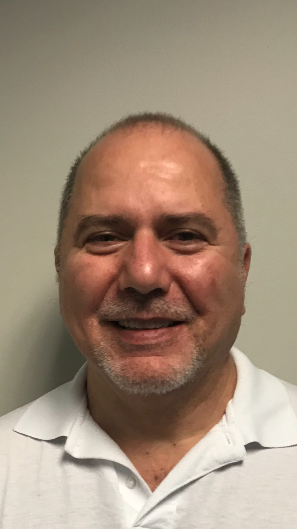 Security+, CASP+, MCSE 2003, CHFI
SI BP AM R&D FLDPrincipal Engineer and a key area expert in network infrastructure and security in Siemens’ Infrastructure. A 35 -year industry veteran, Harry joined Siemens in 1985, and currently leads efforts in assisting the field organization with implementing the RMF for DoD IT at Department of Defense facilities worldwide. Harry has a BS degree in Computer Science from Northern Illinois University and a MS degree in Information Security and Assurance from Western Governors University.